令和４年度第３回愛知県新生児医療スキルアップ研修会【日時】　2023年3月26日(日) 14:00-15:00【場所】　Zoomによるweb講演のみ演題： 新生児の正常・異常みきわめブック -早産児編-     　 未公開写真で「目からウロコ」のお得な情報をお届けします！演者：日本赤十字社愛知医療センター名古屋第二病院新生児科 田中太平参加費：無料2019年に新生児の正常・異常みきわめブック -正期産児編- を出版し、好評を博していますが、現在執筆中の早産児編の予告を兼ねて、皆様に「目で見てわかる早産児」の写真をお届けします。今まで誰も気づいてこなかったビックリ情報をお楽しみいただけることと思います！この講演を聞けば、皆様の早産児を見る目が違ってくるはずです。URL：https://zoom.us/j/98624702675?pwd=TkhsZnpqc2dtRVVqdEZ0bUh1WHg2UT09 　　　　　　　　　　　　　　　　　　　　　QRコード　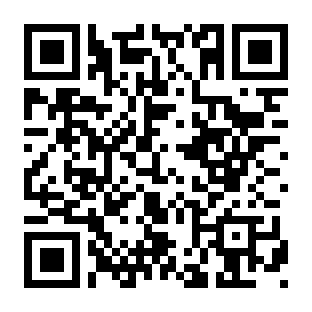 ミーティング ID986 2470 2675　　　パスコード　398625研修会終了後、2023年3月29日(水)〜4月30日(日)までオンデマンド配信を行いますので、後日 URLをお届けします。日本赤十字社愛知医療センター名古屋第二病院新生児科 田中太平